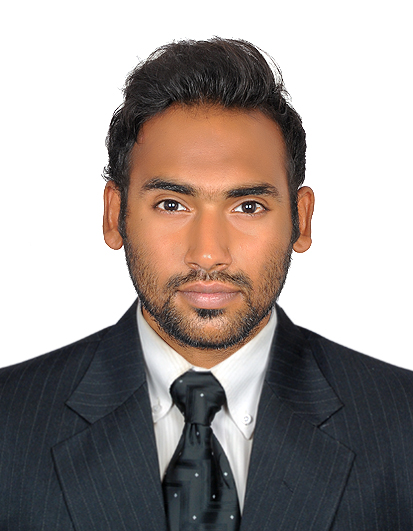 DubaiUAEmir The Citizen of Republic ofIndiamir The Citizen of Republic ofIndiaVisit Visa Exp: 14/10/2018D.O.B: 29-Oct-1994Mir.382451@2freemail.com Visit Visa Exp: 14/10/2018D.O.B: 29-Oct-1994Mir.382451@2freemail.com Visit Visa Exp: 14/10/2018D.O.B: 29-Oct-1994Mir.382451@2freemail.com ObjectiveObjectiveObjectiveObjectiveObjectiveObjectiveAn enthusiastic and highly motivated individual who has a clear understanding of the role and responsibilities associated with being a civil engineer. Highly focused, creative lookingfor an entry level position. Excellent communicator, accustomed to working in project teams.Civil Engineer with 1 year experience in residential projects, seeking a competitive positionin a company such asAssistant Site Engineer, Technical Office And Cad Designerandto secure a challenging position and workon Construction Site, where I can utilize my skills and contribute to the growth and development of thecompany.I would like to apply my knowledge in solving Construction problems with dedication andPerseverance.An enthusiastic and highly motivated individual who has a clear understanding of the role and responsibilities associated with being a civil engineer. Highly focused, creative lookingfor an entry level position. Excellent communicator, accustomed to working in project teams.Civil Engineer with 1 year experience in residential projects, seeking a competitive positionin a company such asAssistant Site Engineer, Technical Office And Cad Designerandto secure a challenging position and workon Construction Site, where I can utilize my skills and contribute to the growth and development of thecompany.I would like to apply my knowledge in solving Construction problems with dedication andPerseverance.An enthusiastic and highly motivated individual who has a clear understanding of the role and responsibilities associated with being a civil engineer. Highly focused, creative lookingfor an entry level position. Excellent communicator, accustomed to working in project teams.Civil Engineer with 1 year experience in residential projects, seeking a competitive positionin a company such asAssistant Site Engineer, Technical Office And Cad Designerandto secure a challenging position and workon Construction Site, where I can utilize my skills and contribute to the growth and development of thecompany.I would like to apply my knowledge in solving Construction problems with dedication andPerseverance.An enthusiastic and highly motivated individual who has a clear understanding of the role and responsibilities associated with being a civil engineer. Highly focused, creative lookingfor an entry level position. Excellent communicator, accustomed to working in project teams.Civil Engineer with 1 year experience in residential projects, seeking a competitive positionin a company such asAssistant Site Engineer, Technical Office And Cad Designerandto secure a challenging position and workon Construction Site, where I can utilize my skills and contribute to the growth and development of thecompany.I would like to apply my knowledge in solving Construction problems with dedication andPerseverance.An enthusiastic and highly motivated individual who has a clear understanding of the role and responsibilities associated with being a civil engineer. Highly focused, creative lookingfor an entry level position. Excellent communicator, accustomed to working in project teams.Civil Engineer with 1 year experience in residential projects, seeking a competitive positionin a company such asAssistant Site Engineer, Technical Office And Cad Designerandto secure a challenging position and workon Construction Site, where I can utilize my skills and contribute to the growth and development of thecompany.I would like to apply my knowledge in solving Construction problems with dedication andPerseverance.An enthusiastic and highly motivated individual who has a clear understanding of the role and responsibilities associated with being a civil engineer. Highly focused, creative lookingfor an entry level position. Excellent communicator, accustomed to working in project teams.Civil Engineer with 1 year experience in residential projects, seeking a competitive positionin a company such asAssistant Site Engineer, Technical Office And Cad Designerandto secure a challenging position and workon Construction Site, where I can utilize my skills and contribute to the growth and development of thecompany.I would like to apply my knowledge in solving Construction problems with dedication andPerseverance.EducationEducationEducationEducationEducationEducationHyderabad, IndiaHyderabad, IndiaOsmania UniversityOsmania UniversitySeptember 2013 – June 2017September 2013 – June 2017B.EinCivil Engineering. Current CGPA: 5.9 (Indian System)Undergraduate Coursework: Strenght of materials,Soil mechanics, Reinforcement Cement Concrete, Quality Control and Assurance, WastewaterEngineering, FluidMechanics, Principles of Concrete Design, Principles of Surveying, Geotechnical Engineering (shallow and deepfoundations), Asphalt Mixture Design,Environmental Engineering, Electrical and Mechanical Technology,Mechanics ofMaterials, Structural Engineering, Statics,Estimating &Specifications,Structural Engg.Design & Detailing, Steel structures.B.EinCivil Engineering. Current CGPA: 5.9 (Indian System)Undergraduate Coursework: Strenght of materials,Soil mechanics, Reinforcement Cement Concrete, Quality Control and Assurance, WastewaterEngineering, FluidMechanics, Principles of Concrete Design, Principles of Surveying, Geotechnical Engineering (shallow and deepfoundations), Asphalt Mixture Design,Environmental Engineering, Electrical and Mechanical Technology,Mechanics ofMaterials, Structural Engineering, Statics,Estimating &Specifications,Structural Engg.Design & Detailing, Steel structures.B.EinCivil Engineering. Current CGPA: 5.9 (Indian System)Undergraduate Coursework: Strenght of materials,Soil mechanics, Reinforcement Cement Concrete, Quality Control and Assurance, WastewaterEngineering, FluidMechanics, Principles of Concrete Design, Principles of Surveying, Geotechnical Engineering (shallow and deepfoundations), Asphalt Mixture Design,Environmental Engineering, Electrical and Mechanical Technology,Mechanics ofMaterials, Structural Engineering, Statics,Estimating &Specifications,Structural Engg.Design & Detailing, Steel structures.B.EinCivil Engineering. Current CGPA: 5.9 (Indian System)Undergraduate Coursework: Strenght of materials,Soil mechanics, Reinforcement Cement Concrete, Quality Control and Assurance, WastewaterEngineering, FluidMechanics, Principles of Concrete Design, Principles of Surveying, Geotechnical Engineering (shallow and deepfoundations), Asphalt Mixture Design,Environmental Engineering, Electrical and Mechanical Technology,Mechanics ofMaterials, Structural Engineering, Statics,Estimating &Specifications,Structural Engg.Design & Detailing, Steel structures.B.EinCivil Engineering. Current CGPA: 5.9 (Indian System)Undergraduate Coursework: Strenght of materials,Soil mechanics, Reinforcement Cement Concrete, Quality Control and Assurance, WastewaterEngineering, FluidMechanics, Principles of Concrete Design, Principles of Surveying, Geotechnical Engineering (shallow and deepfoundations), Asphalt Mixture Design,Environmental Engineering, Electrical and Mechanical Technology,Mechanics ofMaterials, Structural Engineering, Statics,Estimating &Specifications,Structural Engg.Design & Detailing, Steel structures.B.EinCivil Engineering. Current CGPA: 5.9 (Indian System)Undergraduate Coursework: Strenght of materials,Soil mechanics, Reinforcement Cement Concrete, Quality Control and Assurance, WastewaterEngineering, FluidMechanics, Principles of Concrete Design, Principles of Surveying, Geotechnical Engineering (shallow and deepfoundations), Asphalt Mixture Design,Environmental Engineering, Electrical and Mechanical Technology,Mechanics ofMaterials, Structural Engineering, Statics,Estimating &Specifications,Structural Engg.Design & Detailing, Steel structures.Hyderabad, IndiaHyderabad, IndiaState Boardof Higher SecondaryEducationState Boardof Higher SecondaryEducationState Boardof Higher SecondaryEducationJune 2011 – April 2013Intermediatein English and Science Technology, Mathematics and Arabic. (Distinction)Professional ExperienceIntermediatein English and Science Technology, Mathematics and Arabic. (Distinction)Professional ExperienceIntermediatein English and Science Technology, Mathematics and Arabic. (Distinction)Professional ExperienceIntermediatein English and Science Technology, Mathematics and Arabic. (Distinction)Professional ExperienceIntermediatein English and Science Technology, Mathematics and Arabic. (Distinction)Professional ExperienceIntermediatein English and Science Technology, Mathematics and Arabic. (Distinction)Professional ExperienceADMS Construction Builders|Developers,Hyd, India July 2017 – PresentAssistant Site EngineerExperience inConstruction of having adequatetechnical knowledge in building construction And Finishing,Co-ordination With Client, Architect.Responsible for progress, Monitoring & controlling the activities on site alsoSub-contractor Billing.Take off the measurements on day to day basis andenter into books. Supervisingand controlling direct labours, Checking of FinishingWorks.Ensure maintenance of records at site of materialsreceived, reconciliation ofmaterials at site to avoid mismatch. Inventory controlas per the projectrequirements.Preparations of billing (running and extra claim asWhen required),Anchoringon-site construction activities as per the given drawing’s.To ensure completion of project within the time & costparameters, quality and effective resource utilization to maximizethe output.Responsible for Quality of work executed.ADMS Construction Builders|Developers,Hyd, India July 2017 – PresentAssistant Site EngineerExperience inConstruction of having adequatetechnical knowledge in building construction And Finishing,Co-ordination With Client, Architect.Responsible for progress, Monitoring & controlling the activities on site alsoSub-contractor Billing.Take off the measurements on day to day basis andenter into books. Supervisingand controlling direct labours, Checking of FinishingWorks.Ensure maintenance of records at site of materialsreceived, reconciliation ofmaterials at site to avoid mismatch. Inventory controlas per the projectrequirements.Preparations of billing (running and extra claim asWhen required),Anchoringon-site construction activities as per the given drawing’s.To ensure completion of project within the time & costparameters, quality and effective resource utilization to maximizethe output.Responsible for Quality of work executed.ADMS Construction Builders|Developers,Hyd, India July 2017 – PresentAssistant Site EngineerExperience inConstruction of having adequatetechnical knowledge in building construction And Finishing,Co-ordination With Client, Architect.Responsible for progress, Monitoring & controlling the activities on site alsoSub-contractor Billing.Take off the measurements on day to day basis andenter into books. Supervisingand controlling direct labours, Checking of FinishingWorks.Ensure maintenance of records at site of materialsreceived, reconciliation ofmaterials at site to avoid mismatch. Inventory controlas per the projectrequirements.Preparations of billing (running and extra claim asWhen required),Anchoringon-site construction activities as per the given drawing’s.To ensure completion of project within the time & costparameters, quality and effective resource utilization to maximizethe output.Responsible for Quality of work executed.ADMS Construction Builders|Developers,Hyd, India July 2017 – PresentAssistant Site EngineerExperience inConstruction of having adequatetechnical knowledge in building construction And Finishing,Co-ordination With Client, Architect.Responsible for progress, Monitoring & controlling the activities on site alsoSub-contractor Billing.Take off the measurements on day to day basis andenter into books. Supervisingand controlling direct labours, Checking of FinishingWorks.Ensure maintenance of records at site of materialsreceived, reconciliation ofmaterials at site to avoid mismatch. Inventory controlas per the projectrequirements.Preparations of billing (running and extra claim asWhen required),Anchoringon-site construction activities as per the given drawing’s.To ensure completion of project within the time & costparameters, quality and effective resource utilization to maximizethe output.Responsible for Quality of work executed.ADMS Construction Builders|Developers,Hyd, India July 2017 – PresentAssistant Site EngineerExperience inConstruction of having adequatetechnical knowledge in building construction And Finishing,Co-ordination With Client, Architect.Responsible for progress, Monitoring & controlling the activities on site alsoSub-contractor Billing.Take off the measurements on day to day basis andenter into books. Supervisingand controlling direct labours, Checking of FinishingWorks.Ensure maintenance of records at site of materialsreceived, reconciliation ofmaterials at site to avoid mismatch. Inventory controlas per the projectrequirements.Preparations of billing (running and extra claim asWhen required),Anchoringon-site construction activities as per the given drawing’s.To ensure completion of project within the time & costparameters, quality and effective resource utilization to maximizethe output.Responsible for Quality of work executed.ADMS Construction Builders|Developers,Hyd, India July 2017 – PresentAssistant Site EngineerExperience inConstruction of having adequatetechnical knowledge in building construction And Finishing,Co-ordination With Client, Architect.Responsible for progress, Monitoring & controlling the activities on site alsoSub-contractor Billing.Take off the measurements on day to day basis andenter into books. Supervisingand controlling direct labours, Checking of FinishingWorks.Ensure maintenance of records at site of materialsreceived, reconciliation ofmaterials at site to avoid mismatch. Inventory controlas per the projectrequirements.Preparations of billing (running and extra claim asWhen required),Anchoringon-site construction activities as per the given drawing’s.To ensure completion of project within the time & costparameters, quality and effective resource utilization to maximizethe output.Responsible for Quality of work executed.Academic Project“A pilot study to optimize the Analysis & Design of Multistoried Residential Building ”(December 2016 – March 2017). Shelter is one the basic needs of the mankind. As the population overgrowth resulting land scarcity have projected Many multistoried structures in a wide picture. The plinth Area of the  building is 134.3m2.The Entire structure was designed for gravity loads. The structure was analyzed by Manual Based Method. A systematic study has been carried out to access the safe bearing capacity of the soil as arrived at 135KN/m2 after a detailed Soil exploration study. All the load calculation were made in this project as for the specification recommended in it’s codes. Analysis and design of Beams, Columns, Slabs and foundation are carried out Manually. The foundation adopted was Isolated/Sloped Footings for all the columns In the project AutoCAD and ArchiCAD was used to drawn the Plan, Elevation and structural Reinforcements details. Limits state design method was adopted for the design of entire structure.The aim of the study was to optimize the complete Plan, analysis and design which is perfectly safe and economical.Industrial VisitsSrisailam Hydro Power Plant, Kurnool district Andhra Pradesh-On 2014 We have visited Srisailam Hydropower Plant .This dam forms the upper reservoir with the gross storage of 308 TMC feet. This Srisailam project consists of right bank and left bank power station.Bharat Heavy Electrical limited (BHEL),Hyderabad.L&T Metro Rail, Hyderabad.Relevant Skills• Site Supervision | AutoCAD |  Quality Assurance  • Feasibility Studies | Value Engineering | Geotechnical Engineering• Risk Management | Grading | Cost Management• Project Planning Execution | Construction ManagementAdditional Skills and Achievement Certifications Software Skills- AutoCAD 2014, Microsoft Office Suite.Certification -Foundation Course in Civil AutoCAD at Canter Cadd India Pvt Ltd (ISO 9001-2008), Hyd, India.                                                          .                         Diploma Course in Quantity Surveying at Indo-British Academy, Hyd, India.Other Skills-Hosting of Seminars and other activities, Good Presentation Skills and Team WorkerExtra-Curricular-Travelling, Fitness and Exercise.